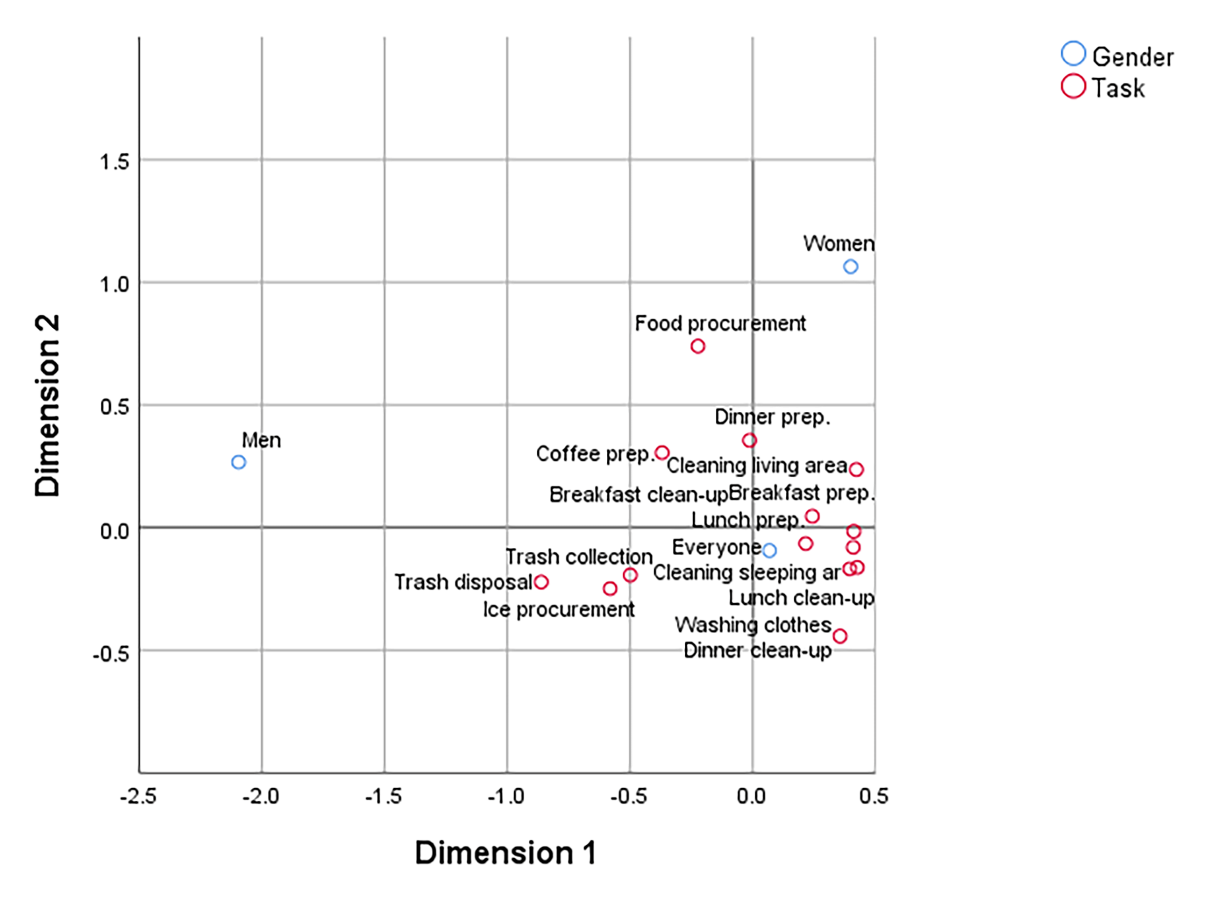 Supplemental Figure 1. Correspondence analysis of household tasks by who performed them (everyone, mostly men, or mostly women).